ΘΕΜΑ: «Διευκρινήσεις σχετικά με την πρόσκληση της δράσης: Βελτίωση πρόσβασης σε γεωργική γη και κτηνοτροφικές εκμεταλλεύσεις»ΣΧΕΤ. 	1. Το με αριθμ. πρωτ. 4487/11-09-2017 έγγραφο της ΕΥΔ Ε.Π. Περιφέρειας Κεντρικής Μακεδονίας2. Το με αριθμ. πρωτ. ΔΟΥ/3389/28-06-2017 έγγραφο της Δ/νσης Οδικών Υποδομών του Υπουργείου Υποδομών & Μεταφορών3. Το με αριθμ. πρωτ. 9756/08-09-2017 έγγραφό μαςΣε απάντηση του παραπάνω σχετικού εγγράφου της ΕΥΔ Ε.Π. Περιφέρειας Κεντρικής Μακεδονίας, με το οποίο ζητείται να διευκρινιστεί ποια Υπηρεσία θα εκδίδει (με βάση το σχετικό έγγραφο του Υπουργείου Υποδομών & Μεταφορών)  έγγραφη απόφαση σύμφωνης γνώμης για τυχόν απόκλιση από τους κανόνες και διαστάσεις – διαμορφώσεις των διατομών των ΟΜΟΕ-Δ σημειώνεται ότι ως αρμόδια Υπηρεσία θα πρέπει να θεωρηθεί η Διευθύνουσα Υπηρεσία (Τεχνική Υπηρεσία) που παρακολουθεί και ελέγχει τη σχετική μελέτη. Στην περίπτωση αποκλίσεων από τα οριζόμενα στις ΟΜΟΕ-Δ, η απαιτούμενη έκθεση τεκμηρίωσης του μελετητή και η ανωτέρω απόφαση της Υπηρεσίας θα πρέπει να επισυνάπτονται στο πλαίσιο της αίτησης στήριξης του δυνητικού δικαιούχου.Η ΠΡΟΪΣΤΑΜΕΝΗ ΤΗΣ ΥΠΗΡΕΣΙΑΣΠ. ΠΥΡΙΟΒΟΛΗΠΙΝΑΚΑΣ ΔΙΑΝΟΜΗΣ (Π.Δ.)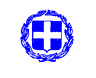 ΕΛΛΗΝΙΚΗ ΔΗΜΟΚΡΑΤΙΑΥΠΟΥΡΓΕΙΟ ΑΓΡΟΤΙΚΗΣΑΝΑΠΤΥΞΗΣ & ΤΡΟΦΙΜΩΝΓΕΝΙΚΗ ΓΡΑΜΜΑΤΕΙΑ ΑΓΡΟΤΙΚΗΣ ΠΟΛΙΤΙΚΗΣ& ΔΙΑΧΕΙΡΙΣΗΣ ΚΟΙΝΟΤΙΚΩΝ ΠΟΡΩΝΕΙΔΙΚΗ ΥΠΗΡΕΣΙΑ ΕΦΑΡΜΟΓΗΣΠΑΑ 2014-2020ΜΟΝΑΔΑ ΔΗΜΟΣΙΩΝ ΥΠΟΔΟΜΩΝ & ΠΑΡΕΜΒΑΣΕΩΝΤαχ. Δ/νση: Λ. Αθηνών 54-56Ταχ. Κωδ.: 10441 Αθήνα Πληροφορίες: Τ. ΚατσαρούΤηλέφωνο: 210 5275136Fax: 210 5275172E-mail: tkatsarou@mou.grΑθήνα,    15/ 09 /2017Αρ. Πρωτ.:  10012ΠΡΟΣ: Π.Δ.(ηλεκτρονική αποστολή)ΕΥΔ ΠΕΡΙΦΕΡΕΙΑΠΡΟΪΣΤΑΜΕΝΟΣemailΑΝΑΤΟΛΙΚΗΣ ΜΑΚΕΔΟΝΙΑΣ ΘΡΑΚΗΣΠιτσινίγκος Βασίλειοςvpitsinigkos@mou.grΚΕΝΤΡΙΚΗΣ ΜΑΚΕΔΟΝΙΑΣΩραιοπούλου Αγγελική lilaoreo@mou.grΔΥΤΙΚΗΣ ΜΑΚΕΔΟΝΙΑΣΚιουρτσίδης Χαράλαμπος babikiou@mou.grΗΠΕΙΡΟΥΠαπανικολάου Ευγενία  evipapan@mou.grΘΕΣΣΑΛΙΑΣΣαραφίδου Μελπομένη melpsara@mou.grΣΤΕΡΕΑΣ ΕΛΛΑΔΑΣΛέμας Κώστας  lemas@mou.grΔΥΤΙΚΗΣ ΕΛΛΑΔΑΣΣταθοπούλου Άλκηστις  astathopoulou@mou.grΠΕΛΟΠΟΝΝΗΣΟΥΨαράκης Αντώνιοςapsarakis@mou.grΚΡΗΤΗΣΚασσωτάκη Μαρίαmkassotaki@mou.grΒΟΡΕΙΟΥ ΑΙΓΑΙΟΥΠλακωτάρης Γεώργιοςplakotaris@mou.grΝΟΤΙΟΥ ΑΙΓΑΙΟΥΒουτσίνος Αντώνιος antobout@mou.grΙΟΝΙΩΝ ΝΗΣΩΝΟικονόμου Πέτρος poikonomou@mou.grΑΤΤΙΚΗΣΔρόσης Δημήτρης  ddrosis@mou.gr